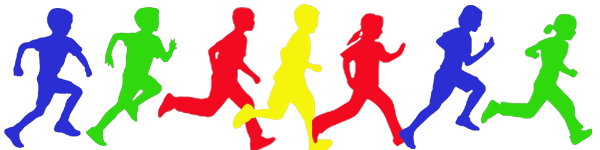 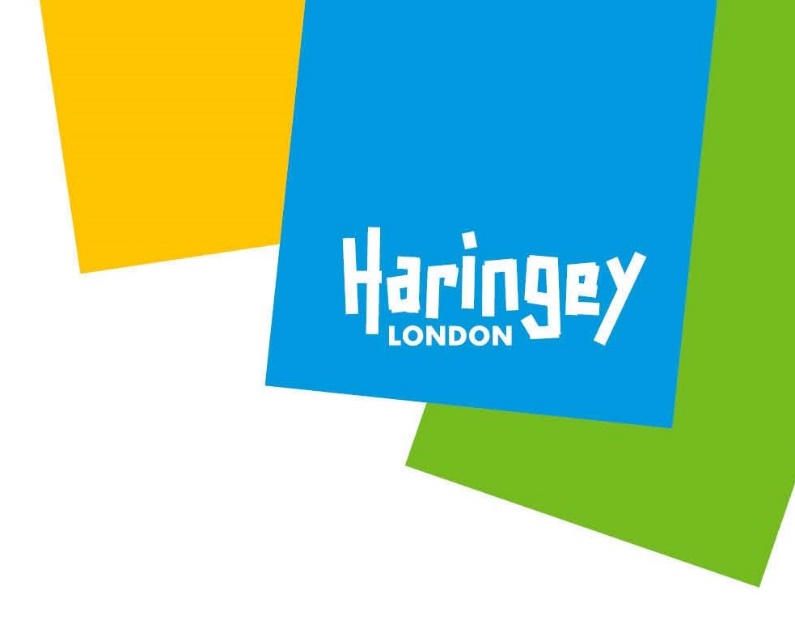 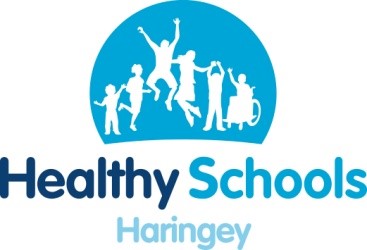   ACHIEVEMENTTHIS CERTIFICATE RECOGNISES THAT RAN A GRAND TOTAL OF 10 MILES AT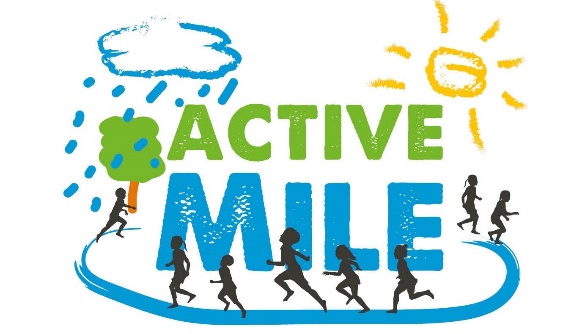 